Федеральные образовательные ресурсы для общего образованияЛоготип                                     Ресурс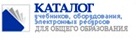 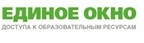 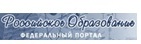 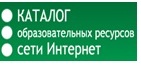 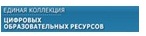 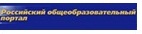 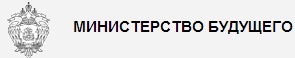 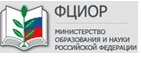 